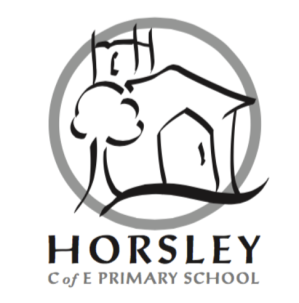 Horsley C of E Aided Primary SchoolCurriculum & Standards CommitteeTerms of ReferenceMembershipThe committee shall consist of not less than 4 governors including the headteacher and staff governor.The committee shall have such co-opted non-voting members as the governing body may wish to appoint in relation to particular building expertise.  QuorumThe quorum shall be three governors.MeetingsThe committee shall meet three times per year and otherwise as required.Terms of ReferenceThe objectives of the committee are:To consider all matters related to the pupils' education and attainment.To ensure that those responsibilities laid down under relevant Education Acts relating to the curriculum are being met.These objectives will be be through the following tasks:To ensure school meets the requirements of the National Curriculum or equivalent.To monitor and approve all school curriculum policies including SRE.To monitor standards of attainment through discussion of data with the Headteacher.To ensure the curriculum complies with the Race Equality and Disabled Access Legislation.To monitor the curriculum in respect of Special Needs provision, including Gifted and Talented pupils.To monitor the arrangements for school visits/including residential visits.To monitor assessment of pupils' progress and attainment.To monitor range, extent and time allocated to enrichment/extra-curricular activities.To deal with curriculum and standards related matters that may be recommended to the committee by the full governing body.To review the C and S remit on a regular basis.To alert the governing body to deficiencies in resources that may impair delivery of curriculum and recommend remedies.